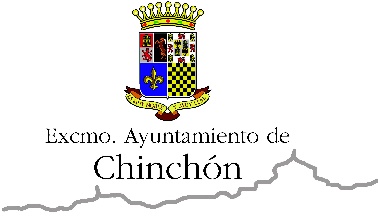 NORMAS DE SEGURIDAD CAMPAMENTO URBANO NAVIDAD:Por medidas se protección y bienestar de los niños, solicitamos que traigan una mochila con gel desinfectante, botella de agua, almuerzo y en  un sobre, bolsa o caja una segunda mascarilla para cambiar la del uso escolar. TODO ETIQUETADO CON SU NOMBRE.Un monitor será el encargado de recepcionar  a los niño/as a la entrada (de 9’00 a 9’30), siguiendo el protocolo marcado por la Comunidad de Madrid: toma de temperatura y registro a la entrada, limpieza manos con gel hidroalcohólico, desinfección de  zapatos. Si algún niño/a presenta temperatura superior a 37.2 º no podrá participar en la actividad.Cada grupo tendrá un monitor de referencia, que se encargará de llevar a cabo las actividades con  las medidas de seguridad exigidas. (mantener distancia de 1.5m entre ellos, lavado de manos antes y después de cada actividad, controlar que no exista contacto físico entre ellos, y ningún contacto del material de otro compañero)Cada participante tendrá un material propio, habilitando un recipiente para depositar el material utilizado en el día para su posterior desinfección. Las familias no podrán acceder al interior de las instalaciones, siendo el monitor el que saca al grupo según la hora indicada.Se entregará a cada familia un resumen del protocolo interno para que estén informados de las medidas de actuación y normas a seguir. Así mismo, se hace  entrega de  un documento que se tiene que entregar junto a la inscripción y documento de pago, firmado , en el que se responsabilizan de no tener sintomatología de COVID19 y no tener contacto estrecho  con personas que hayan dado positivo  en las pruebas PCR en los 10 días anteriores al inicio de la actividad y de haberse leído tanto el protocolo de actuación como las nuevas normas de la actividad